Route all copies of completed form to Adoption Support Program.ASP will return copies to provider and adoptive family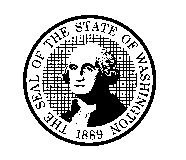 	DEPARTMENT OF CHILDREN, YOUTH, AND FAMILIES (DCYF)	Adoptive Parent Counseling	Preauthorization For Services	DEPARTMENT OF CHILDREN, YOUTH, AND FAMILIES (DCYF)	Adoptive Parent Counseling	Preauthorization For Services	DEPARTMENT OF CHILDREN, YOUTH, AND FAMILIES (DCYF)	Adoptive Parent Counseling	Preauthorization For Services	DEPARTMENT OF CHILDREN, YOUTH, AND FAMILIES (DCYF)	Adoptive Parent Counseling	Preauthorization For Services	DEPARTMENT OF CHILDREN, YOUTH, AND FAMILIES (DCYF)	Adoptive Parent Counseling	Preauthorization For Services	DEPARTMENT OF CHILDREN, YOUTH, AND FAMILIES (DCYF)	Adoptive Parent Counseling	Preauthorization For Services	DEPARTMENT OF CHILDREN, YOUTH, AND FAMILIES (DCYF)	Adoptive Parent Counseling	Preauthorization For Services	DEPARTMENT OF CHILDREN, YOUTH, AND FAMILIES (DCYF)	Adoptive Parent Counseling	Preauthorization For ServicesSection I:  To be completed by the adoptive parent(s) (please print)Section I:  To be completed by the adoptive parent(s) (please print)Section I:  To be completed by the adoptive parent(s) (please print)Section I:  To be completed by the adoptive parent(s) (please print)Section I:  To be completed by the adoptive parent(s) (please print)Section I:  To be completed by the adoptive parent(s) (please print)Section I:  To be completed by the adoptive parent(s) (please print)Section I:  To be completed by the adoptive parent(s) (please print)Section I:  To be completed by the adoptive parent(s) (please print)LEGAL NAME OF CHILD ON PROGRAM (LAST, FIRST, MIDDLE)LEGAL NAME OF CHILD ON PROGRAM (LAST, FIRST, MIDDLE)LEGAL NAME OF CHILD ON PROGRAM (LAST, FIRST, MIDDLE)LEGAL NAME OF CHILD ON PROGRAM (LAST, FIRST, MIDDLE)LEGAL NAME OF CHILD ON PROGRAM (LAST, FIRST, MIDDLE)LEGAL NAME OF CHILD ON PROGRAM (LAST, FIRST, MIDDLE)LEGAL NAME OF CHILD ON PROGRAM (LAST, FIRST, MIDDLE)DATE OF BIRTHDATE OF BIRTHPARENT(S) NAMEPARENT(S) NAMEPARENT(S) NAMEPARENT(S) NAMEPARENT(S) NAMEHOME TELEPHONE NUMBERHOME TELEPHONE NUMBERWORK TELEPHONE NUMBERWORK TELEPHONE NUMBERADDRESS	CITY	STATE	ZIP CODEADDRESS	CITY	STATE	ZIP CODEADDRESS	CITY	STATE	ZIP CODEADDRESS	CITY	STATE	ZIP CODEADDRESS	CITY	STATE	ZIP CODEADDRESS	CITY	STATE	ZIP CODEADDRESS	CITY	STATE	ZIP CODEADDRESS	CITY	STATE	ZIP CODEADDRESS	CITY	STATE	ZIP CODESERVICE REQUEST INFORMATION:  TYPE OF SERVICE REQUESTED		Adoptive Parent CounselingSERVICE REQUEST INFORMATION:  TYPE OF SERVICE REQUESTED		Adoptive Parent CounselingSERVICE REQUEST INFORMATION:  TYPE OF SERVICE REQUESTED		Adoptive Parent CounselingSERVICE REQUEST INFORMATION:  TYPE OF SERVICE REQUESTED		Adoptive Parent CounselingSERVICE REQUEST INFORMATION:  TYPE OF SERVICE REQUESTED		Adoptive Parent CounselingTO BE PROVIDED BY:  PROVIDER’S NAMETO BE PROVIDED BY:  PROVIDER’S NAMETO BE PROVIDED BY:  PROVIDER’S NAMETO BE PROVIDED BY:  PROVIDER’S NAMEFAMILY INSURANCE CARRIER 1FAMILY INSURANCE CARRIER 1FAMILY INSURANCE CARRIER 1FAMILY INSURANCE CARRIER 1FAMILY INSURANCE CARRIER 1FAMILY INSURANCE CARRIER 2FAMILY INSURANCE CARRIER 2FAMILY INSURANCE CARRIER 2FAMILY INSURANCE CARRIER 2COMPANY NAMECOMPANY NAMECOMPANY NAMECOMPANY NAMEPOLICY NUMBERCOMPANY NAMECOMPANY NAMECOMPANY NAMEPOLICY NUMBERADDRESSADDRESSADDRESSADDRESSADDRESSADDRESSADDRESSADDRESSADDRESSWill family insurance cover the above requested service?     Yes	  No		If yes, how much:       I am requesting service as a parent.Will family insurance cover the above requested service?     Yes	  No		If yes, how much:       I am requesting service as a parent.Will family insurance cover the above requested service?     Yes	  No		If yes, how much:       I am requesting service as a parent.Will family insurance cover the above requested service?     Yes	  No		If yes, how much:       I am requesting service as a parent.Will family insurance cover the above requested service?     Yes	  No		If yes, how much:       I am requesting service as a parent.Will family insurance cover the above requested service?     Yes	  No		If yes, how much:       I am requesting service as a parent.Will family insurance cover the above requested service?     Yes	  No		If yes, how much:       I am requesting service as a parent.Will family insurance cover the above requested service?     Yes	  No		If yes, how much:       I am requesting service as a parent.Will family insurance cover the above requested service?     Yes	  No		If yes, how much:       I am requesting service as a parent.ADOPTIVE PARENT’S SIGNATUREADOPTIVE PARENT’S SIGNATUREADOPTIVE PARENT’S SIGNATUREDATEDATEADOPTIVE PARENT’S SIGNATUREADOPTIVE PARENT’S SIGNATUREADOPTIVE PARENT’S SIGNATUREDATESection II:  To be completed by the provider (please print)Section II:  To be completed by the provider (please print)Section II:  To be completed by the provider (please print)Section II:  To be completed by the provider (please print)Section II:  To be completed by the provider (please print)Section II:  To be completed by the provider (please print)Section II:  To be completed by the provider (please print)Section II:  To be completed by the provider (please print)Section II:  To be completed by the provider (please print)Adoptive Parent Counseling:Adoptive Parent Counseling:Adoptive Parent Counseling:Adoptive Parent Counseling:Adoptive Parent Counseling:Adoptive Parent Counseling:Adoptive Parent Counseling:Adoptive Parent Counseling:Adoptive Parent Counseling:SERVICE BEGIN DATESERVICE BEGIN DATEService will be a total of       sessions.  $      / hourORThe total fee for the service is $     Service will be a total of       sessions.  $      / hourORThe total fee for the service is $     Service will be a total of       sessions.  $      / hourORThe total fee for the service is $     Service will be a total of       sessions.  $      / hourORThe total fee for the service is $     Service will be a total of       sessions.  $      / hourORThe total fee for the service is $     Service will be a total of       sessions.  $      / hourORThe total fee for the service is $     Service will be a total of       sessions.  $      / hourORThe total fee for the service is $     SERVICE END DATESERVICE END DATEService will be a total of       sessions.  $      / hourORThe total fee for the service is $     Service will be a total of       sessions.  $      / hourORThe total fee for the service is $     Service will be a total of       sessions.  $      / hourORThe total fee for the service is $     Service will be a total of       sessions.  $      / hourORThe total fee for the service is $     Service will be a total of       sessions.  $      / hourORThe total fee for the service is $     Service will be a total of       sessions.  $      / hourORThe total fee for the service is $     Service will be a total of       sessions.  $      / hourORThe total fee for the service is $     BILLING INSTRUCTIONS
When applicable, the insurance company must be billed first.  When submitting billings, show the amount the insurance has either paid or denied.  An insurance explanation of benefits should accompany the billing.  Non-Medicaid services must be pre-authorized by an Adoption Support Program Manager on this form and a service referral before initiating services. Billings for non-Medicaid covered services are to be emailed to:  ASProfessionalSvcs@dcyf.wa.gov, or mail to Payment Integrity Unit, P.O. Box 45710, Olympia, WA  98504. BILLING INSTRUCTIONS
When applicable, the insurance company must be billed first.  When submitting billings, show the amount the insurance has either paid or denied.  An insurance explanation of benefits should accompany the billing.  Non-Medicaid services must be pre-authorized by an Adoption Support Program Manager on this form and a service referral before initiating services. Billings for non-Medicaid covered services are to be emailed to:  ASProfessionalSvcs@dcyf.wa.gov, or mail to Payment Integrity Unit, P.O. Box 45710, Olympia, WA  98504. BILLING INSTRUCTIONS
When applicable, the insurance company must be billed first.  When submitting billings, show the amount the insurance has either paid or denied.  An insurance explanation of benefits should accompany the billing.  Non-Medicaid services must be pre-authorized by an Adoption Support Program Manager on this form and a service referral before initiating services. Billings for non-Medicaid covered services are to be emailed to:  ASProfessionalSvcs@dcyf.wa.gov, or mail to Payment Integrity Unit, P.O. Box 45710, Olympia, WA  98504. BILLING INSTRUCTIONS
When applicable, the insurance company must be billed first.  When submitting billings, show the amount the insurance has either paid or denied.  An insurance explanation of benefits should accompany the billing.  Non-Medicaid services must be pre-authorized by an Adoption Support Program Manager on this form and a service referral before initiating services. Billings for non-Medicaid covered services are to be emailed to:  ASProfessionalSvcs@dcyf.wa.gov, or mail to Payment Integrity Unit, P.O. Box 45710, Olympia, WA  98504. BILLING INSTRUCTIONS
When applicable, the insurance company must be billed first.  When submitting billings, show the amount the insurance has either paid or denied.  An insurance explanation of benefits should accompany the billing.  Non-Medicaid services must be pre-authorized by an Adoption Support Program Manager on this form and a service referral before initiating services. Billings for non-Medicaid covered services are to be emailed to:  ASProfessionalSvcs@dcyf.wa.gov, or mail to Payment Integrity Unit, P.O. Box 45710, Olympia, WA  98504. BILLING INSTRUCTIONS
When applicable, the insurance company must be billed first.  When submitting billings, show the amount the insurance has either paid or denied.  An insurance explanation of benefits should accompany the billing.  Non-Medicaid services must be pre-authorized by an Adoption Support Program Manager on this form and a service referral before initiating services. Billings for non-Medicaid covered services are to be emailed to:  ASProfessionalSvcs@dcyf.wa.gov, or mail to Payment Integrity Unit, P.O. Box 45710, Olympia, WA  98504. BILLING INSTRUCTIONS
When applicable, the insurance company must be billed first.  When submitting billings, show the amount the insurance has either paid or denied.  An insurance explanation of benefits should accompany the billing.  Non-Medicaid services must be pre-authorized by an Adoption Support Program Manager on this form and a service referral before initiating services. Billings for non-Medicaid covered services are to be emailed to:  ASProfessionalSvcs@dcyf.wa.gov, or mail to Payment Integrity Unit, P.O. Box 45710, Olympia, WA  98504. BILLING INSTRUCTIONS
When applicable, the insurance company must be billed first.  When submitting billings, show the amount the insurance has either paid or denied.  An insurance explanation of benefits should accompany the billing.  Non-Medicaid services must be pre-authorized by an Adoption Support Program Manager on this form and a service referral before initiating services. Billings for non-Medicaid covered services are to be emailed to:  ASProfessionalSvcs@dcyf.wa.gov, or mail to Payment Integrity Unit, P.O. Box 45710, Olympia, WA  98504. BILLING INSTRUCTIONS
When applicable, the insurance company must be billed first.  When submitting billings, show the amount the insurance has either paid or denied.  An insurance explanation of benefits should accompany the billing.  Non-Medicaid services must be pre-authorized by an Adoption Support Program Manager on this form and a service referral before initiating services. Billings for non-Medicaid covered services are to be emailed to:  ASProfessionalSvcs@dcyf.wa.gov, or mail to Payment Integrity Unit, P.O. Box 45710, Olympia, WA  98504. PROVIDER’S SIGNATUREPROVIDER’S SIGNATUREPROVIDER’S SIGNATUREPROVIDER’S SIGNATUREPROVIDER’S SIGNATUREPROVIDER’S SIGNATURECREDENTIALSCREDENTIALSCREDENTIALSPROVIDER’S PRINTED NAMEPROVIDER’S PRINTED NAMEPROVIDER’S PRINTED NAMEPROVIDER’S PRINTED NAMEPROVIDER’S PRINTED NAMEPROVIDER’S PRINTED NAMEPROVIDER’S TELEPHONE NUMBERPROVIDER’S TELEPHONE NUMBERPROVIDER’S TELEPHONE NUMBERADDRESS	CITY	STATE	ZIP CODEADDRESS	CITY	STATE	ZIP CODEADDRESS	CITY	STATE	ZIP CODEADDRESS	CITY	STATE	ZIP CODEADDRESS	CITY	STATE	ZIP CODEADDRESS	CITY	STATE	ZIP CODEPROVIDER’S TAX IDENTIFICATIONPROVIDER’S TAX IDENTIFICATIONPROVIDER’S TAX IDENTIFICATIONSection III:  To be completed by the program manager (please print)Section III:  To be completed by the program manager (please print)Section III:  To be completed by the program manager (please print)Section III:  To be completed by the program manager (please print)Section III:  To be completed by the program manager (please print)Section III:  To be completed by the program manager (please print)Section III:  To be completed by the program manager (please print)Section III:  To be completed by the program manager (please print)Section III:  To be completed by the program manager (please print)				YES	NO1.		Adoption Support Program2.	Has medical insurance been utilized? 		3.	Have other available resources been utilized? 		4.	Requested service approved 						YES	NO1.		Adoption Support Program2.	Has medical insurance been utilized? 		3.	Have other available resources been utilized? 		4.	Requested service approved 						YES	NO1.		Adoption Support Program2.	Has medical insurance been utilized? 		3.	Have other available resources been utilized? 		4.	Requested service approved 						YES	NO1.		Adoption Support Program2.	Has medical insurance been utilized? 		3.	Have other available resources been utilized? 		4.	Requested service approved 						YES	NO1.		Adoption Support Program2.	Has medical insurance been utilized? 		3.	Have other available resources been utilized? 		4.	Requested service approved 		COMMENTSCOMMENTSCOMMENTSCOMMENTS				YES	NO1.		Adoption Support Program2.	Has medical insurance been utilized? 		3.	Have other available resources been utilized? 		4.	Requested service approved 						YES	NO1.		Adoption Support Program2.	Has medical insurance been utilized? 		3.	Have other available resources been utilized? 		4.	Requested service approved 						YES	NO1.		Adoption Support Program2.	Has medical insurance been utilized? 		3.	Have other available resources been utilized? 		4.	Requested service approved 						YES	NO1.		Adoption Support Program2.	Has medical insurance been utilized? 		3.	Have other available resources been utilized? 		4.	Requested service approved 						YES	NO1.		Adoption Support Program2.	Has medical insurance been utilized? 		3.	Have other available resources been utilized? 		4.	Requested service approved 		PROGRAM MANAGER’S SIGNATUREPROGRAM MANAGER’S SIGNATUREPROGRAM MANAGER’S SIGNATURESERVICE END DATE